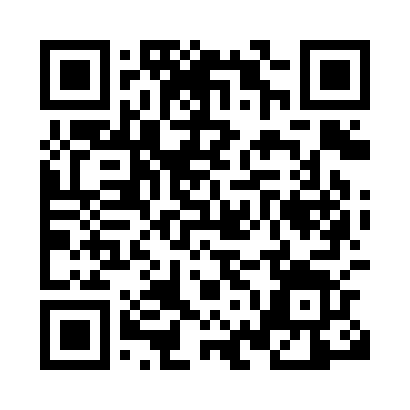 Prayer times for Tuttleben, GermanyWed 1 May 2024 - Fri 31 May 2024High Latitude Method: Angle Based RulePrayer Calculation Method: Muslim World LeagueAsar Calculation Method: ShafiPrayer times provided by https://www.salahtimes.comDateDayFajrSunriseDhuhrAsrMaghribIsha1Wed3:245:501:145:168:3910:542Thu3:205:481:145:178:4110:573Fri3:175:461:145:188:4211:004Sat3:135:441:145:188:4411:035Sun3:105:421:135:198:4511:066Mon3:065:411:135:198:4711:097Tue3:035:391:135:208:4811:138Wed2:595:371:135:218:5011:169Thu2:585:361:135:218:5111:1910Fri2:585:341:135:228:5311:2111Sat2:575:331:135:228:5511:2112Sun2:575:311:135:238:5611:2213Mon2:565:301:135:248:5811:2314Tue2:555:281:135:248:5911:2315Wed2:555:271:135:259:0011:2416Thu2:545:251:135:259:0211:2517Fri2:545:241:135:269:0311:2518Sat2:535:221:135:269:0511:2619Sun2:535:211:135:279:0611:2620Mon2:525:201:135:289:0811:2721Tue2:525:191:135:289:0911:2822Wed2:515:171:145:299:1011:2823Thu2:515:161:145:299:1211:2924Fri2:505:151:145:309:1311:2925Sat2:505:141:145:309:1411:3026Sun2:505:131:145:319:1511:3127Mon2:495:121:145:319:1711:3128Tue2:495:111:145:329:1811:3229Wed2:495:101:145:329:1911:3230Thu2:495:091:145:339:2011:3331Fri2:485:091:155:339:2111:34